Community Right to BidAsset of Community Value RegisterUnsuccessful Nominations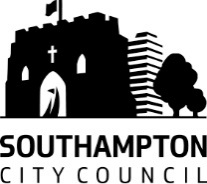 CRTB/008 – 	The Avenue pub, 1 Padwell Road, Southampton, SO14 6QY Date of Nomination: 3rd September 2015Nomination Valid: YesDecision: Not to ListDecision Date: 29th October 2015Reason: Closed Public House, unlikely to re-open for this use in future since a number of attempts by tenants to operate have been unsuccessful. Site sold for redevelopment.CRTB/010 – 	The Gordon Arms, 113 Portswood Road, Southampton, SO17 2FUDate of Nomination: 1st March 2016Nomination Valid: YesDecision: Not to ListDecision Date: 16th May 2016Reason: There is no compelling evidence of substantial community use or wellbeing as required under the legislation and Government guidance. CRTB/011 – The Wellington Arms, 56 Park Road, Southampton, SO15 3DEDate of Nomination: 18th April 2016Nomination Valid: YesDecision: Not to ListDecision Date: 13th June 2016Reason: The evidence provided did not show that the community usage was any greater than what would be expected of a public house.